Publicado en Madrid el 20/09/2021 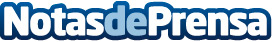 UDIMA MEDIA estrena "Territorio Líder", programa de entrevistas con los líderes del paísEl periodista Graciano Palomo estrena en UDIMA Media, el canal audiovisual de la Universidad a Distancia de Madrid, UDIMA, ‘Territorio líder’, una serie de entrevistas a los principales líderes del país, que tendrá una periodicidad quincenalDatos de contacto:Luis Miguel Belda619249228Nota de prensa publicada en: https://www.notasdeprensa.es/udima-media-estrena-territorio-lider-programa Categorias: Nacional Derecho Finanzas Educación Comunicación Sociedad Madrid Universidades http://www.notasdeprensa.es